Описание прибораСхема функциональных компонентовKJR-036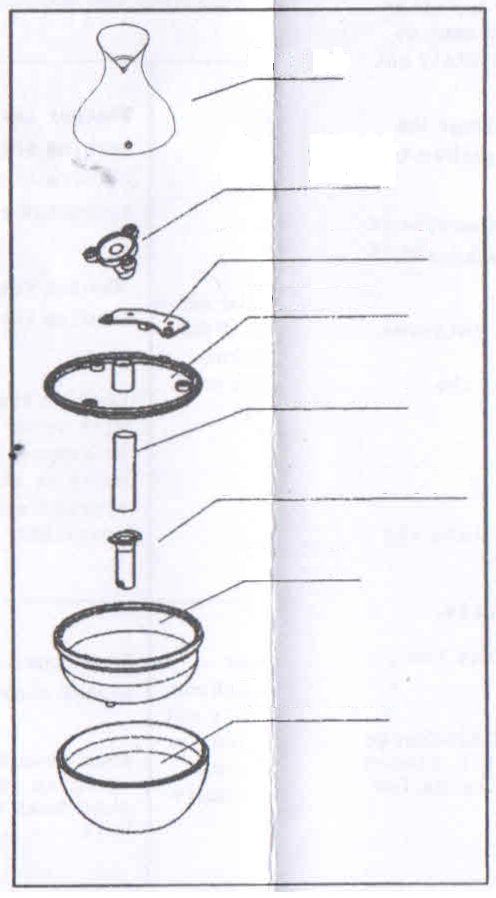 Руководство по эксплуатации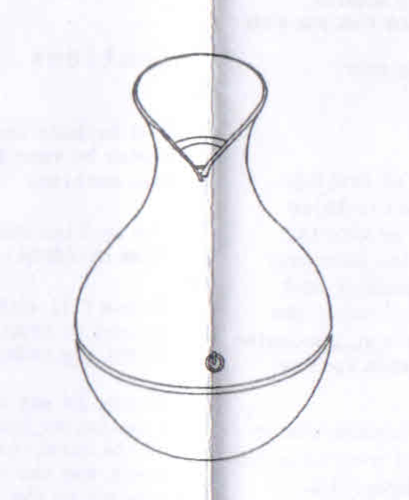 KJR-036Важная информацияПеред первым использованием поместите впитывающий хлопчатобумажный валик в достаточное количество воды и  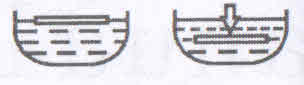 дождитесь, пока он полностью не пропитается. Прибор будет готов к работе после того, как валик начнет тонуть.! Поменяйте вставленный в устройство (более короткий) валик на пропитанный.  Устройство работает корректно только с более длинным валиком.Технические характеристикиМикросхема позволяет распылять чистую воду, не оставляя белый налет. Распылительный механизм обработан особым образом, что делает его устойчивым к воздействию коррозии, кислот и щелочей. Подходит для воды с любым уровнем pH. Легкое прикосновение к кнопке запуска позволит немедленно наполнить Ваше помещение свежим и увлажненным воздухом. Меняющая цвет светодиодная подсветка украсит пространство и создаст особую атмосферу.Эксплуатация прибораЧтобы открыть прибор, возьмитесь за корпус резервуара с водой одной рукой, а второй рукой захватите верхнюю часть прибора и поверните ее по часовой стрелке. Наполните резервуар водой, затем вставьте хлопчатобумажный валик в держатель валика. Возьмите верхнюю часть прибора, соотнесите ее с центром видимой части впитывающего валика и закройте прибор, повернув его верхнюю часть по часовой стрелке. Щелчок означает, что прибор собран.Вставьте USB-кабель в сетевой адаптер и подключите прибор к сети либо вставьте USB-кабель в USB-порт компьютера (компьютер должен быть включен).  Прибор начнет работу в режиме ожидания.После того как вы наполните резервуар (или другую соответствующую присоединенную емкость) водой и соедините его с распылителем, нажмите на кнопку запуска. Загорится индикатор состояния, и прибор перейдет в рабочий режим. Повторное нажатие на кнопку запуска отключает подсветку. Чтобы выключить прибор, нажмите на кнопку запуска в третий раз.После включения нового прибора или прибора, который долгое время не использовался, эффект тумана будет отсутствовать в течение первых 3 минут. Это нормально, поскольку в это время впитывающий валик собирает воду. После того как впитывающий валик пропитается водой, микросхема распылителя получит сигнал, и прибор начнет свою работу.Необходимо разобрать новый прибор или прибор, который долгое время не использовался, перед использованием и поместить впитывающий валик в воду на 30 секунд, чтобы валик пропитался водой, и прибор начал свою работу.Меры предосторожностиНапряжение питания данного прибора  5 В постоянного тока. Убедитесь, что Вы используете подходящий адаптер питания.Прибор следует хранить в местах, недоступных для детей.Наполняйте прибор свежей водой (в идеале  очищенной водой), чтобы быть уверенным, что распыляемая влага не вредит Вашему здоровью. Не используйте слишком горячую воду.Не прикасайтесь к микросхеме распылителя острыми и твердыми объектами во избежание повреждения ее поверхности. Для очистки механизма распылителя используйте мягкую ткань. После того как впитывающий валик пропитается водой, микросхема распылителя получит сигнал, и прибор начнет свою работу.Если прибор не будет использоваться некоторое время, отключите его от сети. Если вы не планируете использовать прибор длительное время, отключите его от сети, выньте распылитель из резервуара с водой, протрите прибор и оставьте его в надлежащем месте.Протирайте прибор начисто мягкой тканью, не допускайте попадания воды в его верхнюю часть, не погружайте прибор целиком в какую-либо жидкость. Не используйте бензин, алкоголь или какие-либо другие органические растворители.Если шнур питания поврежден, либо выявляются какие-либо другие неполадки, необходимо обратиться в профессиональную ремонтную службу. Не пытайтесь чинить прибор самостоятельно.При регулярной чистке микросхемы распылителя и замене впитывающего валика срок службы прибора увеличивается.Не используйте прибор без воды, поскольку это может привести к повреждению прибора и сократить срок его службы.Используйте прибор только по назначению, указанному в данном руководстве.После того как прибор начнет распылять влагу, Вы сможете добавить несколько капель ароматической жидкости.Чрезвычайные условия эксплуатацииЕсли в верхнюю часть прибора случайно попала вода, необходимо сделать следующее:Выключите прибор и отсоедините кабель питания от сети.Разберите прибор и извлеките впитывающий валик.Слегка потрясите верхнюю часть прибора, чтобы как можно скорее избавиться от лишней воды, поместите ее в безопасное место и на сутки оставьте ее высыхать.Причины неполадокПри обнаружении неполадок ознакомьтесь с данной таблицей:При обнаружении неполадок ознакомьтесь с данной таблицей:Прибор не работает после включенияУбедитесь, что адаптер питания и прибор соединены правильно. Убедитесь, что прибор подключен к адаптеру.Если адаптер питания и прибор соединены правильно, проверьте характеристики адаптера.Убедитесь, что резервуар наполнен водой, а ее уровень достаточно покрывает впитывающий валик. Если воды недостаточно, добавьте необходимое количество жидкости в резервуар.Прибор не распыляет воду либо распыляет ее по-другомуУбедитесь в том, что микросхема распылителя не загрязнена. При необходимости очистите микросхему.Убедитесь в том, что впитывающий валик не загрязнен или не износился. При необходимости замените впитывающий валик и прочистите отверстие для поступления воды.